             ҠАРАР                                                                           РЕШЕНИЕ    Об избрании заместителя председателя Советасельского поселения Ирсаевский сельсовет муниципального района Мишкинский район Республики Башкортостан двадцать седьмого созыва 	В соответствии с частью 12 статьи 18 Устава сельского поселения Ирсаевский сельсовет муниципального района Мишкинский района Республики Башкортостан и абз. 4 статьи 9 Регламента Совета сельского поселения Ирсаевский сельсовет муниципального района Мишкинский район Республики Башкортостан  Совет сельского поселения Ирсаевский сельсовет муниципального района Мишкинский район Республики Башкортостан  двадцать седьмого созыва р е ш и л:избрать заместителем председателя Совета сельского поселения Ирсаевский сельсовет муниципального района Мишкинский район Республики Башкортостан двадцать седьмого созыва депутата от избирательного округа № 3  Назмиева Анатолия Александровича.Глава сельского поселения Ирсаевский сельсовет муниципального района Мишкинский район Республики Башкортостан 					А.И.Андрияновад.Ирсаево 15 августа 2016 года№ 80     БАШҠОРТОСТАН РЕСПУБЛИКАҺЫМИШКӘ  РАЙОНЫМУНИЦИПАЛЬ РАЙОНЫНЫҢИРСАЙ АУЫЛ СОВЕТЫАУЫЛ БИЛӘМӘҺЕСОВЕТЫИрсай ауылы, Мәктәп урамы, 2Тел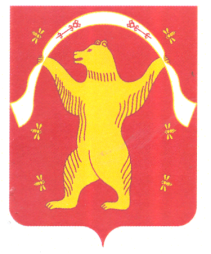 РЕСПУБЛИКА БАШКОРТОСТАНСОВЕТСЕЛЬСКОГО ПОСЕЛЕНИЯИРСАЕВСКИЙ СЕЛЬСОВЕТМУНИЦИПАЛЬНОГО РАЙОНАМИШКИНСКИЙ РАЙОН452344, д. Ирсаево, улица Школьная, 2Тел:2-37-47, 2-37-22